Договор о закупке услуг _____г. Нур-Султан	                                                                                                 _________________2019г.Акционерное общество "Национальная атомная компания "Казатомпром", именуемое в дальнейшем «Заказчик», в лице ___________., действующего на основании______________, с одной стороны, и _________ именуемое в дальнейшем «Исполнитель», в лице ___________________, действующего на основании ___________________, с другой стороны, совместно именуемые «Стороны», а по отдельности как указано выше «Сторона», в соответствии с Правилами закупок товаров, работ и услуг акционерным обществом «Фонд национального благосостояния «Самрук-Қазына» и организациями, пятьдесят и более процентов голосующих акций (долей участия) которых прямо или косвенно принадлежат АО «Самрук-Қазына» на праве собственности или доверительного управления, утвержденными решением Совета директоров АО «Самрук-Қазына» от 28 января 2016 года, протокол № 126 (далее – Правила), и на основании [Основание заключения договора] №[Номер итогов], заключили настоящий договор о закупках услуг (далее – Договор) и пришли к соглашению о нижеследующем.1. Предмет Договора1.1 Исполнитель обязуется оказать услуги согласно Приложениям №1, №2 (далее - Услуги), являющимся неотъемлемой частью Договора, а Заказчик обязуется принять и оплатить за оказанные Услуги на условиях настоящего Договора, при условии надлежащего исполнения Исполнителем своих обязательств по Договору.1.2	Исполнитель обязан приступить к оказанию Услуг по настоящему Договору с момента получения запроса от Заказчика. При этом, запросы направляются после подписания между Сторонами Соглашения о конфиденциальности. Услуги оказываются в установленные в запросе сроки.1.3	Срок оказания Услуг по настоящему Договору составляет с даты подписания Договора в течение 365 (триста шестьдесят пять) календарных дней. 1.4	Услуги считаются оказанными Исполнителем полностью и надлежащим образом после подписания уполномоченными представителями обеих Сторон Акта оказанных услуг. 1.5    При оказании Услуг по Договору Исполнитель обязан соблюдать требования Корпоративного стандарта по предупреждению конфликта интересов при привлечении консультационных услуг организациями, входящими в группу АО «Самрук-Казына», утвержденный решением Правления АО «Самрук-Казына» от 28 октября 2014 года, протокол № 48/14 (далее - Стандарт).1.6  В настоящем Договоре нижеперечисленные термины будут иметь следующее толкование:1.6.1	Договор - означает настоящее соглашение, достигнутое между Заказчиком и Исполнителем, зафиксированное в письменной форме и подписанное Сторонами со всеми Приложениями и дополнениями к нему, а также со всей необходимой документацией, на которую в настоящем Договоре есть ссылки;1.6.2	Общая сумма Договора - означает сумму, которая должна быть уплачена Исполнителю по настоящему Договору за полное и надлежащее исполнение им всех своих обязательств по настоящему Договору;1.6.3	Услуги – означают услуги консультационные по вопросам налогообложения и налогового учета, оказываемые Исполнителем Заказчику согласно условиям настоящего Договора и Приложений, к нему;1.6.4	Недостатки – услуга или часть услуг, оказанные с нарушениями условий настоящего Договора, включая изъяны, ошибки и неточности;1.7  Место оказания услуг: Республика Казахстан, г. Нур-Султан.2. Сумма Договора и условия оплаты2.1  Общая сумма настоящего Договора составляет _____________ тенге с учетом НДС и включает все расходы, связанные с оказанием услуг, а также все налоги и сборы, предусмотренные законодательством Республики Казахстан и не подлежит изменению до полного исполнения Сторонами своих обязательств по настоящему Договору, за исключением случаев, предусмотренных Договором и Правилами.2.2  Общее соотношение видов оплаты по Договору указано в Приложении № 1 к Договору.2.3. Оплата за полностью и надлежащим образом оказанные Исполнителем Услуги осуществляется Заказчиком путем перечисления денег на банковский счет Исполнителя, указанный в Разделе 18 настоящего Договора, в соответствии с пунктом 2.4. настоящего Договора.2.4  Расчет по Договору производится в срок не позднее 30 (тридцать) календарных дней с даты предоставления следующих документов:2.4.1  подписанный уполномоченными представителями Сторон Акт оказанных услуг за отчетный квартал;2.4.2  Счет-фактура;2.4.3  Отчет об оказанных Услугах;2.4.4  Расчет доли местного содержания в Услугах (предоставляется с последним Актом оказанных услуг).2.5 Цена за единицу Услуг в течение срока действия настоящего Договора увеличению не подлежит.2.6 Заказчик не несет ответственности за просрочку платежа, связанную с несвоевременным предоставлением пакета документов на оплату.2.7  В случае, если стоимость фактически оказанных Услуг не достигнет общей суммы настоящего Договора, то Исполнитель не вправе требовать от Заказчика оплаты оставшейся части Услуг, и соответственно, оставшейся части от общей суммы настоящего Договора.3. Сроки, условия и место оказания Услуг3.1 Сроки, условия, объем и место оказания Услуг определяется в соответствии с Приложением №1 к настоящему Договору.3.2 Услуги принимаются Заказчиком по объему и качеству путем подписания Акта оказанных услуг в соответствии с Приложениями №1, №2 к Договору. Датой оказания Услуг считается дата подписания Заказчиком Акта оказанных услуг.4. Права и обязательства Сторон4.1 Исполнитель обязуется:4.1.1 Оказать Услуги надлежащим образом и в сроки согласно условиям настоящего Договора, а также в полном объеме на условиях, предусмотренных в Договоре и Приложениях к нему.4.1.2 Сдать оказанные Услуги за каждый отчетный квартал по Акту оказанных услуг, по форме утвержденной в соответствии с законодательством Республики Казахстан по предмету Договора и выписать счет-фактуру в соответствии с действующим законодательством Республики Казахстан.4.1.3 Обеспечить местное содержание в Услугах в ______ % от суммы Договора, согласно тендерной заявке.4.1.4 Предоставлять Отчет об оказанных Услугах по форме, указанной в Приложении №5 к настоящему Договору. 4.1.5  По окончанию оказания Услуг вместе с последним Актом оказанных услуг предоставить Заказчику фактический расчет доли местного содержания в Услуге по форме согласно Приложению №3 к Договору.4.1.6  Гарантировать достоверность предоставляемой информации по доле местного содержания в Услугах. В случае предоставления недостоверной информации по доле местного содержания Исполнитель несет ответственность в соответствии с Правилами и Договором.4.1.7 	Представлять Заказчику точную и полную информацию об оказываемых (оказанных) по настоящему Договору Услугах.4.1.8 	Нести риск случайного удорожания Услуг по настоящему Договору.4.1.9 	Немедленно предупредить Заказчика и до получения от него письменных указаний приостановить ход оказания Услуг, при обнаружении возможных неблагоприятных для Заказчика последствий исполнения его указаний о способе оказания Услуг.4.1.10  Немедленно предупредить Заказчика обо всех, не зависящих от него обстоятельствах, которые грозят качеству оказываемых Исполнителем Услуг либо создают невозможность оказания Услуг в срок, указанный в пункте 1.3 настоящего Договора.4.1.11 Исполнить обязательства по доле местного содержания, предоставленной согласно подпункту 4.1.3. пункта 4.1. настоящего Договора.4.1.12	За свой счет устранить выявленные Заказчиком недостатки (недоделки, дефекты), в срок, согласованный Сторонами.4.1.13	Исполнять полученные в ходе оказания Услуг указания Заказчика, если такие указания не противоречат условиям настоящего Договора.4.1.14	Оказать Услуги Заказчику своими силами и средствами, передача какой-либо части Услуг в субподряд недопустима.4.1.15	Возместить Заказчику весь причиненный ему реальный ущерб, вызванный ненадлежащим исполнением условий настоящего Договора, включая в результате нарушения всех гарантий и заверений по настоящему Договору, включая в отношении конфликта интересов, а также, другими неправомерными действиями.4.1.16	Обеспечить возврат материалов на бумажных и электронных носителях, предоставленных Заказчиком для использования при оказании Услуг.4.1.17	Нести полную ответственность перед Заказчиком и государственными контролирующими органами за возможные происшествия, возникающие в результате несоблюдения сотрудниками Исполнителя требований системы управления безопасности, охраны труда и окружающей среды, со сказывающимися последствиями на Заказчике, Исполнителе.4.1.18	 В случае предъявления штрафных санкций государственными контролирующими органами Заказчику за возможные происшествия, происшедшие в результате деятельности Исполнителя, нести материальную ответственность за выплаты вследствие причиненного ущерба.4.1.19	Обеспечивать оказание Услуг в соответствии с законодательством Республики Казахстан и регламентирующими документами в области безопасности, охраны труда и окружающей среды. 4.1.20	В случае несоблюдения необходимых требований и стандартов, Исполнителю может быть запрещено работать на объектах Заказчика, или объем его Услуг может быть сведен только к тем Услугам, которые Заказчик сочтет возможными. При этом, Исполнитель несет ответственность за своевременное оказание Услуг согласно срокам настоящего Договора.4.1.21	Незамедлительно письменно информировать Заказчика о конфликте интересов, причинах его возникновения и мерах, которые были предприняты.4.1.22	 Незамедлительно письменно информировать Заказчика о любых событиях и (или) фактах, имеющих отношение к вопросам конфликта интересов.4.1.23	 Не представлять интересы третьих лиц против Заказчика по вопросам, связанным с либо вытекающим из предмета Договора, сроком не менее 5 (пяти) лет с даты расторжения Договора.4.1.24	Выполнять иные обязанности, предусмотренные и вытекающие из положений настоящего Договора, Правил закупок и законодательства Республики Казахстан, необходимые для полного и надлежащего исполнения Исполнителем своих обязательств по настоящему Договору.4.2 Заказчик обязуется:4.2.1 Принимать оказанные Услуги за каждый отчетный квартал по Акту оказанных услуг в течение 5 (пяти) рабочих дней после получения от Исполнителя указанного Акта оказанных услуг, либо в указанный срок направить мотивированный отказ в приеме оказанных Услуг. При наличии недостатков в оказанных Услугах направить Исполнителю перечень недостатков с указанием срока их устранения.4.2.2 Подписать Акт оказанных услуг в случае отсутствия претензий в течение 5 (пяти) рабочих дней со дня получения Акта оказанных услуг от Исполнителя.4.2.3 Своевременно оплатить за полностью и надлежащим образом оказанные Услуги в соответствии с условиями Договора.4.2.4	При обнаружении, в ходе осуществления контроля и надзора за оказанием Исполнителем Услуг, отступлений от условий настоящего Договора, которые могут ухудшить качество оказываемых Исполнителем Услуг или иные недостатки, немедленно заявить об этом в письменной форме Исполнителю.4.3 Исполнитель имеет право:4.3.1 Требовать от Заказчика оплату за полностью и надлежащим образом оказанные Услуги.4.3.2	По согласованию с Заказчиком определять способы оказания Услуг по настоящему Договору.4.3.3	С письменного согласия Заказчика досрочно оказать Услуги при достижении требуемого качества оказания Услуг.4.4 Заказчик имеет право:4.4.1 Требовать качественного и своевременного оказания Услуг, указанных в настоящем Договоре и Приложениях к нему; требовать устранения недостатков в оказанных Услугах.4.4.2 Если Исполнитель не выполняет свои обязательства по устранению недостатков в оказанных Услугах, требований договорных обязательств, письменным предписанием отдать распоряжение об остановке оказания Услуг в целом или ее части до устранения нарушений;4.4.3 Расторгнуть Договор по основаниям, предусмотренным в законодательстве Республики Казахстан, Правилах и (или) Договоре.В любое время проверять ход, качество и полноту оказываемых Исполнителем Услуг, соблюдение срока оказания Услуг.Отказаться от исполнения настоящего Договора и потребовать возмещения убытков от Исполнителя, если Исполнитель не приступит к оказанию Услуг в течение срока, указанного в пункте 1.2 настоящего Договора и/или оказывает Услуги настолько медленно, что завершение их становится явно невозможным в срок, установленный в пункте 1.3 настоящего Договора.Назначить Исполнителю разумный срок для устранения недостатков (дефектов, недоделок) при оказании Услуг и при неисполнении Исполнителем в назначенный срок этого требования, отказаться от исполнения настоящего Договора, а также потребовать возмещения убытков, если во время оказания Услуг станет очевидно, что Услуги не будут оказаны Исполнителем надлежащим образом.Отказаться от исполнения настоящего Договора в случае предоставления Исполнителем недостоверной информации по доле местного содержания в Услугах. Взыскать сумму начисленных пени (штрафов) в случае неисполнения и/или ненадлежащего исполнения Исполнителем взятых на себя обязательств в соответствии с условиями настоящего Договора.Осуществлять иные права, предусмотренные и вытекающие из положений настоящего Договора и законодательства Республики Казахстан.5. Порядок сдачи и приемки Услуг5.1  Каждый квартал в течение всего срока оказания Услуг Исполнителем должны представляться Акты оказанных услуг. Исполнитель после завершения оказания Услуг в последний рабочий день каждого отчетного квартала направляет Заказчику для подписания Акт оказанных услуг, в соответствии с условиями Договора, а также счет-фактуру, оформленный в соответствии с требованиями налогового законодательства Республики Казахстан. Основанием для подписания Акта оказанных услуг являются, подписанный Исполнителем Отчет об оказанных услугах согласно подпункту 4.1.4. пункта 4.1. настоящего Договора.5.2  Заказчик совместно с Исполнителем осуществляет проверку качества оказанных Услуг и в течение 5 (пяти) рабочих дней принимает по Акту оказанных услуг и подписывает такой акт.5.3  При обнаружении Заказчиком недостатков в оказанных Услугах, а также, если в процессе оказания Услуг Исполнитель допустил отступление от условий Договора Заказчик уведомляет Исполнителя о выявленных недостатках в письменной форме, а Исполнитель в течение 10 (десяти) календарных дней обязан безвозмездно устранить все указанные недостатки. После устранения имеющихся недостатков и/или разногласий, уполномоченными представителями обеих Сторон подписывается Акт оказанных услуг по Договору.5.4  Процедура приемки оказанных Услуг повторяется до момента получения результата, удовлетворяющего требования Заказчика. В таком случае Услуги считаются оказанными с даты устранения недостатков и подписания соответствующего Акта оказанных услуг, а наступление обязательств Заказчика по оплате Услуг по настоящему Договору продлевается на срок такой процедуры. В случае отказа Исполнителя устранить недостатки оказанных Услуг, Заказчик имеет право не оплачивать стоимость Услуг.5.5  В случае если недостатки не были устранены в сроки, указанные в пункте 5.3 настоящего Договора, Заказчик вправе применить санкции, предусмотренные настоящим Договором, в одностороннем порядке отказаться от исполнения Договора и потребовать от Исполнителя возмещения убытков и расходов, связанных с таким расторжением.5.6  Заказчик, обнаруживший после приемки оказанных Исполнителем Услуг отступления от настоящего Договора и/или иные недостатки (недоделки, дефекты), которые не могли быть установлены при обычном способе приемки, скрытые недостатки (недоделки, дефекты), в том числе такие, которые умышленно были скрыты Исполнителем, обязан известить об этом Исполнителя в разумный срок по их обнаружении.6. Гарантии и Качество6.1  Качество оказанных Услуг должно соответствовать требованиям Заказчика, а также государственным стандартам/установленным требованиям в законодательстве Республики Казахстан по областям соответствующей отрасли по указанному виду услуг, действующих в Республике Казахстан.6.2   Исполнитель гарантирует Заказчику, что имеет соответствующий опыт и квалификацию для оказания Услуг по настоящему Договору.6.3 Настоящим Исполнитель гарантирует, что обладает всеми необходимыми правами, полномочиями, лицензиями и разрешениями для заключения и надлежащего исполнения настоящего Договора в соответствии с законодательством Республики Казахстан.6.4 Исполнитель гарантирует качество оказанных услуг в течение гарантийного срока, установленного в 12 календарных месяцев со дня подписания окончательного Акта оказанных услуг. 7. Ответственность Сторон7.1  За неисполнение и/или ненадлежащее исполнение обязательств по Договору Стороны несут ответственность в соответствии с законодательством Республики Казахстан.7.2 В случае просрочки Исполнителем сроков оказания Услуг, оговоренных в пункте 1.2. настоящего Договора и в Приложении №1 к настоящему Договору, Заказчик вправе требовать от Исполнителя уплаты пени в размере 0,1% от стоимости несвоевременно оказанных Услуг, за каждый день просрочки оказания Услуг, но не более 10% от общей суммы настоящего Договора.7.3 В случае отказа или невозможности Исполнителя выполнить свои обязательства по настоящему Договору, кроме случаев, предусмотренных разделом 11 настоящего Договора, Заказчик вправе требовать от Исполнителя уплаты штрафа в размере 20% от общей суммы Договора.7.4 В случае нарушения сроков несвоевременного устранения Исполнителем выявленных недостатков согласно пункту 5.3 настоящего Договора, Заказчик вправе требовать от Исполнителя уплаты в качестве неустойки сумму, эквивалентную 0,1 % от общей суммы Договора, за каждый день просрочки, но не более 10 % от общей суммы Договора.7.5 В случае необоснованной задержки оплаты за оказанные Услуги, Исполнитель вправе требовать от Заказчика уплаты пени в размере 0,1% от суммы задолженности, за каждый день просрочки, но не более 10% от суммы задолженности.7.6 В случае неисполнения обязательств по доле местного содержания Исполнитель несет ответственность в виде штрафа в размере 5%, а также 0,15% за каждый 1% невыполненного местного содержания, от суммы Договора, но не более 15% от суммы Договора.7.7 В случае несвоевременного предоставления отчетности по местному содержанию Исполнитель уплачивает Заказчику пени в размере 0.1% от суммы Договора за каждый день просрочки, но не более 15% от суммы Договора.7.8 Уплата неустойки (штрафа, пени) не освобождает Стороны от выполнения обязательств, предусмотренных настоящим Договором.7.9 Исполнитель согласен на удержание Заказчиком суммы пени (штрафов), причитающейся Заказчику за неисполнение и/или ненадлежащее исполнение Исполнителем своих обязательств по настоящему Договору, из сумм, подлежащих оплате по настоящему Договору. 7.10	В случае если Услуги Заказчику оказаны Исполнителем с отступлениями от условий настоящего Договора, ухудшившими качество Услуг или с иными недостатками, Заказчик вправе по своему выбору потребовать от Исполнителя:7.10.1 	безвозмездного устранения недостатков оказанных Исполнителем Услуг в срок, согласованный Сторонами или указанных в пункте 5.3 настоящего Договора;7.10.2 	соразмерного уменьшения стоимости Услуг, установленных настоящим Договором;7.10.3 	оплаты штрафа в размере 20% от Общей суммы Договора.7.11  Обязательства по уплате пени и/или штрафа возникают у виновной Стороны с даты получения от другой Стороны письменного требования об уплате пени и/или штрафа. При отсутствии такого письменного требования, обязательства по уплате пени и/или штрафа у виновной Стороны не возникают. 8. Порядок изменения, расторжения Договора8.1 Внесение изменений и дополнений в настоящий Договор осуществляется в соответствии с законодательством Республики Казахстан и Правилами.8.2 Не допускается вносить в проект либо заключенный Договор о закупках изменения, которые могут изменить содержание условий, проводимых (проведенных) закупок и/или предложения, явившегося основой для выбора Исполнителя, по иным основаниям, не предусмотренным Правилами закупок.8.3  Настоящий Договор может быть расторгнут по соглашению Сторон в случаях, предусмотренных законодательством Республики Казахстан и Правилами, или по инициативе одной из Сторон.8.4  Заказчик вправе отказаться от исполнения настоящего Договора, письменно уведомив об этом Исполнителя за 30 (тридцать) календарных дней до предполагаемой даты расторжения настоящего Договора, в случаях, но не ограничиваясь: 8.4.1 если Исполнитель становится банкротом или неплатежеспособным, а также вовлечен в судебный процесс. В этом случае расторжение осуществляется немедленно, и Заказчик не несет никакой финансовой ответственности по отношению к Исполнителю;8.4.2	задержки Исполнителем сроков оказания Услуг, предусмотренных условиями настоящего Договора, более чем на 30 (тридцать) календарных дней по причинам, не зависящим от Заказчика;8.4.3	некачественного оказания Услуг;8.4.4	нарушения Исполнителем сроков устранения недостатков, обнаруженных в ходе приемки оказанных Услуг, установленных в настоящем Договоре;8.4.5  в любое время ввиду отсутствия необходимости у Заказчика в получении Услуг по настоящему Договору. При этом в течение 30 (тридцати) календарных дней после направления Заказчиком письменного уведомления об отказе от настоящего Договора, Стороны производят денежные расчеты по фактически понесенным расходам Исполнителя по настоящему Договору. Под фактически понесенными расходами Исполнителя понимается стоимость фактически оказанных им Услуг до даты расторжения настоящего Договора, которые должны быть подтверждены Актами оказанных услуг, подписанными уполномоченными представителями обеих Сторон; 8.4.6  наступления иных обстоятельств, влекущих ненадлежащее исполнение Исполнителем обязательств по настоящему Договору.8.5  В случае наступления условий, предусмотренных подпунктами 8.4.2-8.4.4. и 8.4.6 пункта 8.4. настоящего Договора, Исполнитель обязан в течение 15 (пятнадцати) операционных дней с даты получения письменного уведомления от Заказчика о расторжении настоящего Договора, возместить убытки и пени (штрафы), предусмотренные Разделом 7 настоящего Договора. 8.6  Исполнитель вправе отказаться от исполнения обязательств по настоящему Договору только в случае существенного неисполнения условий настоящего Договора Заказчиком, предупредив его об этом письменно за 30 (тридцать) календарных дней до предполагаемой даты расторжения настоящего Договора. 9. Корреспонденция9.1 Если по условиям Договора необходимо вести какую-либо переписку, представлять или выпускать уведомления, инструкции, согласия, утверждения, сертификаты или чьи-либо решения и, если не оговорено иным образом, то такой вид переписки осуществляется в письменной форме без необоснованных отказов и задержек.9.2 Все документы по переписке согласно или в связи с данным Договором должны иметь реквизиты Сторон с номером Договора.9.3 Любая корреспонденция, уведомления, отчеты, запросы, требования, утверждения, согласия, инструкции, заказы, сертификаты или другие сообщения, которые по условиям этого Договора должны выполняться в письменной форме, должны предоставляться заблаговременно и вручаться нарочно или заказным письмом с почтовым уведомлением, факсом или по электронной почте с последующим предоставлением оригинала в течение 5 (пяти) рабочих дней с даты получения факсового/электронного варианта.9.4 Любое сообщение, отправленное курьерской почтой, телексом, телеграммой или факсом считается (при отсутствии подтверждения более раннего получения) доставленным в момент самой передачи.9.5 Уведомление, отправленное заказным (авиа) письмом считается доставленным при условии наличия штампа почтового отделения или курьерской службы, подтверждающего доставку почты.10. Срок действия Договора10.1 Настоящий Договор вступает в силу с даты его подписания уполномоченными лицами Сторон и действует в течение 365 календарных дней, а в части взаиморасчетов до их полного завершения.11. Обстоятельства непреодолимой силы (Форс мажор)11.1 Стороны освобождаются от ответственности за полное или частичное невыполнение обязательств по настоящему Договору, если оно явилось следствием обстоятельств непреодолимой силы. Для целей настоящего раздела «обстоятельство непреодолимой силы» означает событие, неподвластное контролю Сторон, и имеющее непредвиденный характер. Такие события могут включать, но не ограничиваться такими действиями, как военные действия, природные или стихийные бедствия, эпидемия, карантин, эмбарго и другие.11.2 При возникновении обстоятельства непреодолимой силы Сторона, для которой создалась невозможность исполнения обязательств, должна сообщить другой Стороне о предполагаемом сроке действия форс-мажора в письменной форме (уведомление) в течение 5 (пяти) календарных дней с момента наступления таких обстоятельств и их причинах, а также предоставить документы, подтверждающие факт наступления таких обстоятельств, выданные компетентным органом.12. Порядок разрешения споров12.1	Все споры и разногласия, возникшие между Сторонами по настоящему Договору или в связи с ним, решаются путем взаимных переговоров.12.2	В случае невозможности решения споров и разногласий путем взаимных переговоров, они подлежат рассмотрению в порядке, предусмотренном действующим законодательством Республики Казахстан.12.3	Применимым правом по настоящему Договору является материальное и процессуальное право Республики Казахстан.13. Противодействие коррупции13.1  При исполнении своих обязательств по настоящему Договору, а также  в связи с заключением или прекращением настоящего Договора, Стороны заверяют, что Стороны и их работники, и, насколько известно Сторонам, их аффилированные лица, агенты, представители, посредники и (или) субподрядчики (соисполнители) не совершают, не побуждают к совершению действий, нарушающих либо способствующих нарушению законодательства Республики Казахстан, в том числе в области борьбы с коррупцией, а также Закона Великобритании «О взяточничестве» (далее – «Антикоррупционное законодательство»), не выплачивают, не предлагают выплатить и не разрешают выплату каких-либо денежных средств или ценностей, прямо или косвенно, любым лицам, для оказания влияния на действия или решения этих лиц с целью получить какие-либо неправомерные преимущества или иные неправомерные цели.13.2  При исполнении своих обязательств по настоящему Договору, а также  в связи с заключением или прекращением настоящего Договора, Стороны заверяют, что Стороны и их работники, и, насколько известно Сторонам, их аффилированные лица, агенты, представители, посредники и (или) субподрядчики (соисполнители) не осуществляют действия, квалифицируемые применимым для целей настоящего Договора законодательством, как дача/получение взятки, коммерческий подкуп, а также действия, нарушающие требования Антикоррупционного законодательства.13.3  Каждая из Сторон настоящего Договора отказывается от стимулирования каким-либо образом работников другой Стороны, в том числе путем предоставления денежных сумм, подарков, безвозмездного выполнения в их адрес работ (услуг) и другими способами, ставящего работника в определенную зависимость, и направленными на обеспечение выполнения этим работником каких-либо действий в пользу стимулирующей его Стороны.13.4  Заказчик имеет право запрашивать у Исполнителя любые документы, содержащие сведения по исполнению Договора в целях анализа хода исполнения Договора.13.5  В случае возникновения у Стороны подозрений, что произошло или может произойти нарушение каких-либо антикоррупционных условий, соответствующая Сторона обязуется уведомить другую Сторону в письменной форме.13.6  В письменном уведомлении Сторона обязана сослаться на факты или предоставить материалы, достоверно подтверждающие или дающие основание предполагать, что произошло или может произойти нарушение каких-либо положений настоящих условий контрагентом, его аффилированными лицами, работниками, агентами, представителями, посредниками и (или) субподрядчиками (соисполнителями), выражающееся в действиях, квалифицируемых применимым законодательством, как дача или получение взятки, коммерческий подкуп, а также действиях, нарушающих требования Антикоррупционного законодательства.13.7  Стороны настоящего Договора признают проведение процедур по предотвращению коррупции и контролируют их соблюдение. При этом Стороны прилагают разумные усилия, чтобы минимизировать наличие деловых отношений с контрагентами, которые могут быть вовлечены в коррупционную деятельность, а также оказывают взаимное содействие друг другу в целях предотвращения коррупции. 13.8  Сторона, получившая письменное уведомление в соответствии с пунктом 13.5 настоящей Статьи, обязана в 10-дневный срок провести расследование и представить его результаты в адрес другой Стороны.13.9  В случае возникновения у Исполнителя подозрений, что произошло или может произойти нарушение каких-либо положений настоящего раздела Договора, Исполнитель может направить сообщение об этом в соответствии с Политикой конфиденциального информирования Заказчика. Политика конфиденциального информирования, предусматривающая порядок информирования о нарушении Антикоррупционного законодательства, а также рассмотрения таких сообщений Заказчиком размещена на корпоративном веб-сайте Заказчика.13.10  Заказчик оставляет за собой право по своему усмотрению проводить проверку деятельности Исполнителя, его документов и записей в связи с исполнением Договора. Заказчик обязуется предоставить письменное уведомление о такой проверке не позднее 20 рабочих дней до даты предполагаемой проверки, и может проводить ее самостоятельно или с привлечением третьей стороны.13.11  Исполнитель должен подтвердить получение указанного уведомления от Заказчика не позднее 5 рабочих дней с даты получения уведомления и подтвердить дату проведения проверки в течение 10 рабочих дней после получения такого уведомления. При проведении проверки Заказчик или уполномоченная третья сторона могут интервьюировать сотрудников Исполнителя в рамках или в связи с заключением, исполнением, расторжением Договора.13.12  Если в результате проверки выявятся случаи нарушения Исполнителем предоставленных им гарантий и заверений, Исполнитель обязан не позднее 10 рабочих дней с даты указанного выявления принять меры по устранению несоответствий и проинформировать о таких мерах Заказчика в письменной форме. Меры по устранению несоответствий должны приниматься Исполнителем за его счет.13.13  В случае если Исполнитель отказывается от проведения проверки или не принимает меры по устранению несоответствий, или несоответствия невозможно устранить, то Заказчик вправе в одностороннем внесудебном порядке отказаться от исполнения Договора путем направления соответствующего письменного уведомления нарушившей Стороне. 14. Конфиденциальность14.1  Сторона обязуется не разглашать содержание настоящего Договора без письменного согласия другой Стороны, кроме случаев, связанных с исполнением требований судебных, правоохранительных и иных государственных органов Республики Казахстан, а также случаев предоставления информации о деталях платежа по настоящему Договору в виде банковской выписки акционеру Заказчика АО «НАК «Казатомпром», в соответствии с корпоративными нормами, либо иных случаев, предусмотренных законодательством Республики Казахстан, а также случаев предоставления информации фондовым биржам или уполномоченным органам соответствующей юрисдикции в области регулирования рынка ценных бумаг.14.2  В любом случае Стороны обязуются следить за тем, чтобы при оформлении документации, необходимой для исполнения настоящего Договора, передаваемая информация ограничивалась строго необходимыми сведениями.14.3  Соблюдение условий конфиденциальности регламентируется отдельным соглашением о конфиденциальности между Заказчиком и Исполнителем, заключаемым одновременно с настоящим Договором.15. Исключительные имущественные права и право собственности15.1  Стороны признают и соглашаются, что подписание Акта оказанных услуг влечет за собой полную передачу Исполнителем Заказчику исключительных имущественных прав и права собственности на все результаты Услуг и объекты интеллектуальной собственности, возникшие (созданные) в рамках исполнения Сторонами обязательств по настоящему Договору, а также признание Заказчика правообладателем в отношении всех результатов Услуг и объектов интеллектуальной собственности.15.2   Вышеуказанные исключительные имущественные права и право собственности принадлежат в полном объеме Заказчику и действуют на всей территории Республики Казахстан, а также за ее пределами, позволяют Заказчику осуществлять, разрешать или запрещать осуществление, включая, но, не ограничиваясь, следующих действий:1)	использовать, публиковать и обнародовать результаты Услуг по своему усмотрению;2)	предоставлять все результаты Услуг консалтинговым, аудиторским и иным организациям по своему усмотрению;3)	переделывать, изменять результаты Услуг по своему усмотрению;4)	привлекать консалтинговые, аудиторские и иные организации к внесению изменений в любые результаты Услуг по своему усмотрению;5)	осуществлять по своему усмотрению иные действия, не противоречащие законодательству Республики Казахстан.16.	Урегулирование конфликта интересов16.1     Исполнитель гарантирует и заверяет, что:16.1.1  подтверждает достоверность и полноту предоставленных им ранее Сведений о конфликте интересов, которые с даты заключения настоящего Договора становятся его неотъемлемой частью (Приложение № 4 к настоящему Договору); 16.1.2   на дату заключения настоящего Договора любая информация, предоставленная им, является и будет являться достоверной и точной и не вводящей в заблуждение (с учетом информации, указанной в Сведениях о конфликте интересов); 16.1.3  на дату заключения настоящего Договора, отсутствует существующий и потенциальный конфликт интересов с Заказчиком,  Республикой Казахстан, Правительством Республики Казахстан, а при выявлении таковых обязуется незамедлительно информировать руководство Заказчика и лицо, подписавшее настоящий Договор, о конфликте интересов, причинах его возникновения и мерах, которые были предприняты, а также о любых событиях и (или) фактах, имеющих отношение к вопросам конфликта интересов.16.1.4   безоговорочно соглашается с тем, что ему запрещается: - представлять интересы третьих лиц против Заказчика по вопросам, связанным с либо вытекающим из предмета настоящего Договора, сроком не менее 5 (пяти) лет, представлять интересы Заказчика, если такое представительство вызывает или может вызвать параллельный конфликт интересов. Параллельный конфликт может возникать, если представительство Исполнителя своего текущего клиента будет не соответствовать интересам Заказчика; или если имеется риск того, что представительство Исполнителя одного и более своих текущих клиентов будет нарушать обязательства Исполнителя перед Заказчиком;- уклоняться от ответственности при наличии конфликта интересов по любым основаниям, в том числе, независимо от масштаба деятельности Исполнителя либо его деловой репутации;16.2  Исполнитель обязан: 16.2.1  строго соблюдать режим конфиденциальности всей информации, полученной от Заказчика в порядке, предусмотренном настоящим Договором;  16.3  Исполнитель соглашается и признает право Заказчика на: 16.3.1  включение его в Единую базу группы фонда АО «Самрук-Казына», содержащую сведения о Консультантах по вопросу конфликта интересов (далее — Единая база) с раскрытием всех данных, предусмотренных Единой базой, в случае выявления конфликта интересов в процессе оказания Исполнителем Услуг по настоящему Договору;16.3.2  право Заказчика отслеживать и собирать информацию о Исполнителе из любых не запрещенных законодательством Республики Казахстан источников, в том числе из средств массовой информации и др.;16.3.3  письменное обращение Заказчика в соответствии со Стандартом в государственные органы, профессиональные объединения, в которых Исполнитель является членом, в целях получения надлежащих сведений о Исполнителе и (или) уведомления профессионального объединения о нарушении Исполнителем своих обязательств, общепризнанных норм и правил поведения и этики ведения бизнеса, положений и требований Стандарта. В случае отказа Исполнителя, его отказ должен быть юридически мотивирован. В случае немотивированного отказа, Заказчик, при наличии подозрений в наличии конфликта интересов, вправе посчитать такой отказ подтверждением Исполнителя наличия конфликта интересов;16.3.4  сбор, обработку и использование персональных данных Исполнителя и его работников, привлеченных к оказанию Услуг по настоящему Договору и подтверждает наличие согласия работников (Исполнителя и работников соисполнителя (-ей) (в случае привлечения соисполнителей)), привлеченных к оказанию услуг на сбор, обработку и использование их персональных данных.16.4  Ответственность Исполнителя:16.4.1  за намеренное или преднамеренное предоставление ложных сведений об отсутствии конфликта интересов Исполнитель выплачивает Заказчику штраф в размере 15% от суммы настоящего Договора. При этом в случае, если в результате указанных действий Исполнителя Заказчику нанесен материальный ущерб, Исполнитель обязан возместить Заказчику причиненные ему убытки в полном объеме;16.4.2   в случае предоставления Исполнителем недостоверной информации в отношении Сведений о конфликте интересов, согласно Приложению №3 к настоящему Договору, или нарушение Исполнителем гарантий и заверений Исполнителя об отсутствии конфликта интересов, Исполнитель выплачивает Заказчику штраф в размере 15% от общей суммы настоящего Договора. При этом в случае, если в результате указанных действий Исполнителя Заказчику нанесен материальный ущерб, Исполнитель обязан возместить Заказчику причиненные ему убытки в полном объеме;16.4.3  Исполнитель несет полную материальную ответственность перед Заказчиком за убытки (как реальный ущерб, так и упущенная выгода), причиненные в результате наличия конфликта интересов.16.4.4  Исполнитель несет полную ответственность за нарушение любой из своих гарантий, предусмотренных разделом 16 настоящего Договора.16.5  Заказчик имеет право: 16.5.1  на односторонний отказ от настоящего Договора в случаях предоставления Исполнителем недостоверной информации в отношении Сведений о конфликте интересов, выявления конфликта интересов с учетом положений, предусмотренных Стандартом, без применения штрафных санкций к Заказчику и освобождая и (или ограждая) Заказчика от любой ответственности либо ущерба, вытекающих из отказа от настоящего Договора (досрочного расторжения). 16.6  Подписанием настоящего Договора Исполнитель подтверждает, что он ознакомлен с содержанием Стандарта и выражает свое письменное согласие на соблюдение норм Стандарта и законодательства Республики Казахстан.17. Прочие условия17.1 Договор составлен на русском языке в 2 (двух) экземплярах, имеющих одинаковую юридическую силу, по одному экземпляру для каждой из сторон. Вся относящаяся к Договору переписка и другая документация, которой обмениваются Стороны, должны соответствовать данным условиям.17.2 Все приложения, изменения и дополнения к настоящему Договору являются его неотъемлемыми частями при условии совершения их в письменном виде и подписания уполномоченными лицами Сторон.17.3  Неотъемлемыми частями настоящего Договора являются:17.3.1  Приложение №1 -  «Перечень приобретаемых товаров, работ, услуг»;17.3.2  Приложение №2  -  «Техническая спецификация»;17.3.3  Приложение №3 -  «Форма Отчетности по местному содержанию в работах и услугах». 17.3.5  Приложение №4 -  «Сведения о конфликте интересов»; 17.3.4  Приложение №5 -  «Форма Отчета об оказанных Услугах»;18. Юридические адреса и банковские реквизиты СторонЗаказчик Акционерное общество "Национальная атомная компания "Казатомпром"
г.Нур-Султан, Z05T1X3 район "Есиль", ул. Е10, офис 17/12
БИН 970240000816
БИК HSBKKZKX
ИИК KZ356010131000049659
АО «Народный сберегательный банк Казахстана»
Тел.: +7 (717) 245-8333
Исполнительадрес
БИН 
БИК  
ИИК  
Банк
Тел.:  Приложение №1                                                                                                                      к Договору о закупке услуг №____________ от «___»_____________2019 гПеречень приобретаемых товаров, работ и услугПриложение №2к Договору о закупке услуг №____________ от «___»_____________2019 г.Техническая спецификация по закупке консультационных услуг по вопросам налогообложения и налогового учета1. Исполнитель должен оказать следующие консультационные услуги:       1) Предоставить АО «НАК «Казатомпром» (далее - Общество) квалифицированную поддержку и сопровождение по вопросам налогообложения и налогового учета, включая, но не ограничиваясь: консультации по вопросам налогообложения и налогового учета, возникающим в процессе деятельности Общества; консультации по вопросам трансфертного ценообразования, возникающим в процессе деятельности Общества; участие в обсуждении вопросов налогового учета и налоговой политики Общества со специалистами налоговых органов Республики Казахстан;проведение анализа налоговых вопросов, выявленных по результатам налоговых проверок Общества и других аудиторских, налоговых ревизий и обзоров; оказание содействия в качестве налогового консультанта при обжаловании Обществом Уведомлений налоговых органов в вышестоящих налоговых органах и в судебных органах Республики Казахстан;участие в заседаниях, проводимых судебными органами в части оспаривания результатов налоговых проверок Общества;консультации при подготовке и внесении изменений и дополнений в Налоговый кодекс и другие законодательные акты по вопросам налогообложения.      2. Сроки оказания и оплаты Услуг1)  Услуги оказываются Исполнителем  с даты подписания Договора в течение 365 (триста шестьдесят пять) календарных дней поквартально. Исполнитель обязан приступить к оказанию Услуг по настоящему Договору с момента получения запроса от Заказчика. При этом, запросы направляются после подписания между Сторонами Соглашения о конфиденциальности. Услуги оказываются в установленные в запросе сроки.  2)  Оплата производится по факту оказанных Услуг в течение 30 (тридцати) календарных дней со дня предоставления следующих документов:-  подписанный уполномоченными представителями Сторон Акт оказанных услуг за отчетный квартал;  -  отчет об оказанных Услугах;-  счет на оплату;- счет-фактура, оформленный в соответствии с налоговым законодательством Республики Казахстан;- расчет доли местного содержания в Услугах (предоставляется с последним Актом оказанных услуг)3.  Стоимость Услуг и порядок сдачи-приемки результатов оказанных Услуг1) Общая стоимость Услуг должна быть рассчитана с указанием общего количества часов консультаций, которые будут оказаны Исполнителем.Потенциальный поставщик в Технической спецификации в составе тендерной заявки должен указать общее количество часов консультаций, которые будут оказаны Заказчику.2) В период действия Договора Заказчиком  в адрес Исполнителя по электронной почте направляются запросы на оказание консультаций по вопросам, предусмотренным п. 1 Технической спецификации. Исполнитель рассматривает полученные запросы и по каждому вопросу оформляет ответ/разъяснение.3) Каждый квартал в течение всего срока оказания Услуг, Исполнителем должны представляться Акты оказанных услуг.  Акты  датируются последним рабочим днем последнего месяца каждого отчетного квартала. Если начало оказания услуги не совпало с началом отчетного квартала, Акт оказанных услуг представляется за период с даты начала оказания услуг включая последний рабочий день  отчетного квартала. 4) Стоимость Услуг, указываемая в Актах оказанных Услуг, рассчитывается исходя из смешанной ставки в размере, согласно ценового предложения Исполнителя, представленного при участии в тендере (тенге в час, не включая НДС). При этом, окончательная стоимость консультаций, предоставляемых Исполнителем по Договору о закупке консультационных услуг по вопросам налогообложения и налогового учета должна быть предварительно согласована между Заказчиком и Исполнителем посредством электронной корреспонденции до окончания каждого отчетного квартала. Общая стоимость по всем Актам оказанных услуг не должна превышать общую сумму по Договору о закупке консультационных услуг по вопросам налогообложения и налогового учета.      4. Требования к квалификации ИсполнителяКвалификационные требования к потенциальному поставщику.1) наличие в штате потенциального поставщика не менее 5-ти квалифицированных специалистов, имеющих опыт работы в области оказания Услуг, соответствующей предмету закупок не менее 3-х лет, (в качестве подтверждающих документов в составе тендерной заявки приложить: 1) послужной список, подписанный работодателем, заверенный печатью организации или копии трудовых книжек);2) наличие в штате потенциального поставщика не менее 1-го квалифицированного специалиста с опытом работы в налоговых органах Республики Казахстан не менее 3 (трех) лет (в качестве подтверждающих документов в составе тендерной заявки приложить: 1) послужной список, подписанный работодателем, заверенный печатью организации или копии трудовых книжек);3) наличие в штате потенциального поставщика  не менее 1-го квалифицированного специалиста, имеющего опыт участия в судебных органах Республики Казахстан по обжалованию не менее 3 (трех) уведомлений налоговых органов Республики Казахстан по налогам и обязательным платежам в бюджет (в качестве подтверждающих документов в составе тендерной заявки приложить: 1) послужной список, подписанный работодателем, заверенный печатью организации или копии трудовых книжек; 2) копии постановлений Суда (-ов) Республики Казахстан, вынесенных за последние 5 лет, с участием специалиста  Исполнителя);           4)  наличие в штате потенциального поставщика не менее 2-х квалифицированных специалистов с квалификационным свидетельством аудитора Республики Казахстан, имеющих опыт оказания услуг, соответствующих предмету закупок не менее 3-х лет (в качестве подтверждающих документов в составе тендерной заявки приложить: 1) послужной список, подписанный работодателем, заверенный печатью организации или копии трудовых книжек; 2) копии свидетельств аудитора Республики Казахстан);   5) наличие в штате потенциального поставщика не менее 2-х квалифицированных специалистов, обладающих международной квалификацией АССА и/или СРА с опытом оказания консультационных услуг по налогообложению не менее 3-х лет  (в качестве подтверждающих документов в составе тендерной заявки приложить: 1) послужной список, подписанный работодателем, заверенный печатью организации или копии трудовых книжек; 2) копии сертификатов АССА/СРА ). Заказчик оставляет за собой право проверить подлинность представленной информации, путем направления запросов в соответствующие государственные органы, физическим и юридическим лицам, а также на соответствующих интернет-источниках (веб-сайты).6) потенциальный поставщик должен иметь действующий договор страхования гражданско-правовой ответственности при осуществлении профессиональной деятельности (в качестве подтверждающих документов в составе тендерной заявки приложить копию договора страхования);7) Руководитель Проекта потенциального поставщика должен соответствовать следующим требованиям: а) иметь опыт оказания консультационных услуг по налогообложению не менее 5-ти лет (в качестве подтверждающих документов в составе тендерной заявки приложить 1) послужной список, подписанный работодателем, заверенный печатью организации или копию трудовой книжки);б) иметь квалификационное свидетельство аудитора Республики Казахстан, (в качестве подтверждающих документов в составе тендерной заявки приложить копию квалификационного свидетельства аудитора РК);в) иметь квалификацию «Налоговый консультант РК» (в качестве подтверждающих документов в составе тендерной заявки приложить копию свидетельства налогового консультанта РК).5. Требования к организации оказываемых Услуг1) Услуги должны оказываться Исполнителем в соответствии с Договором о закупке консультационных услуг по вопросам налогообложения и налогового учета;         2) Исполнитель должен оказывать Услуги в тесном сотрудничестве с сотрудниками Общества, ответственными за ведение налогового учета.         3) все документы, необходимые для осуществления Услуги должны составляться на русском языке (на бумажном и электронном носителях);         4) любые переговоры с налоговыми органами в обязательном порядке должны осуществляться Исполнителем в присутствии представителей Общества;         5) оказание Услуг по Договору Исполнитель должен осуществлять исключительно в интересах Общества с соблюдением конфиденциальности полученных сведений.Приложение №3к Договору о закупке услуг №____________ от «___»_____________2019 г.Отчетность по местному содержанию в работах и услугах  Доля местного содержания рассчитывается согласно Единой методике расчета организациями местного содержания при закупке товаров, работ и услуг»  утвержденный Приказом № 260 Министра по инвестициям и развитию РК от 20 апреля 2018 года по следующей формуле: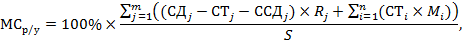 Доля местного содержания (%):													________________________________М.П.													Ф.И.О. руководителя, подпись**МСр/у  = ___%											** указывается итоговая доля казахстанского содержания в договоре в цифровом формате до сотой доли (0,00)				_____________________________________________Ф.И.О. исполнителя, контактный телефонПриложение №4к Договору о закупке услуг №____________ от «___»_____________2019 г.Сведения о конфликте интересовНастоящим Консультант/Исполнитель подтверждает своей подписью ниже:1)	об отсутствии ситуаций, влекущих конфликт интересов между интересами Консультанта и интересами Заказчика, работников Заказчика и работников Консультанта, работников одного Консультанта и работников другого Консультанта, лиц, состоящих в отношениях с работниками Заказчика и Заказчиком, между интересами Республики Казахстан, Правительства или государственных органов Республики Казахстан и интересами Консультанта;2)	в отношении потенциальных конфликтов интересов отсутствие:1.	одновременно действующих в рамках одного Проекта договорных правоотношений между Консультантом и третьим лицом в Проекте, а также между Заказчиком и тем же Консультантом;2.	действующих договорных правоотношений между Консультантом и третьим лицом в Проекте при наличии в прошлом или настоящем договорных отношений между тем же Консультантом и Заказчиком по другим проектам;3.	наличие действующих договорных правоотношений в рамках Проекта с участием Республики Казахстан и (или) Правительства Республики Казахстан между Консультантом Заказчика, Заказчиком и Республикой Казахстан и (или) Правительством при наличии в прошлом или настоящем договорных отношений между тем же Консультантом и третьим лицом в Проекте, связанных с предметом Проекта, при которых интересы Республики Казахстан и (или) Правительства Республики Казахстан не совпадали либо не совпадают с интересами третьего лица в Проекте либо Консультанта;4.	наличие у Консультанта финансовых интересов с третьим лицом в Проекте, с которым Консультант заинтересован в поддержании деловых отношений либо предоставлении деловых возможностей таким лицом Консультанту, в ущерб интересам Заказчика;5.	работы руководителя, партнера, и любого иного работника Консультанта по совместительству в третьем лице в Проекте руководителем, партнером, работником или путем участия в его органах;6.	представительства Консультанта, которое вызывает или может вызвать параллельный конфликт интересов (параллельный конфликт может возникать, если представительство текущего клиента Консультанта будет не соответствовать интересам Заказчика; или если имеется риск того, что представительство одного и более текущих клиентов Консультанта будет нарушать обязательства Консультанта перед Заказчиком);7.	любой заинтересованности, своей или лиц, связанных с работником Заказчика/Консультанта, в решении, которое должно быть принято работником Заказчика лично или в принятии, которого работник Заказчика должен участвовать, либо в действии, которое работник Заказчика должен совершить при исполнении своих трудовых обязанностей в рамках Проекта.8.	трудовых и иных отношений работника Заказчика с Консультантом, а также факта получения или намерения получить имущественную выгоду, блага либо преимущества от Консультанта по Проекту;9.	отношений с Консультантом лиц, связанных с работником Заказчика, а также факта получения или намерения получить имущественную выгоду, блага либо преимущества от Консультанта;10.	иных конфликтных ситуаций, которые известны Консультанту.Примечание*: раскрытие дополнительной информации об отсутствии ситуаций, влекущих конфликт (в случае необходимости)3)	что подписант настоящей формы имеет полномочия подписывать от имени Консультанта данную форму, выражая тем самым принятие на себя обязательств и согласие с условиями, содержащими в Договоре, включая, но, не ограничиваясь, в части:•	ответственности Консультанта за намеренное или непреднамеренное предоставление ложных сведений об отсутствии конфликта интересов;•	обязательства Консультанта незамедлительно  информировать руководство Заказчика о любых событиях и (или) фактах, имеющих отношениек вопросам конфликта интересов;•	запрета на представление Консультантом интересов третьих лиц против Заказчика по вопросам, связанным с либо вытекающим из предмета Проекта, сроком не менее 5 (пяти) лет (за исключением случаев, когда в Договоре установлен более длительный срок сохранения режима конфиденциальности исходя из специфики Проекта и/или случаев, установленных законодательством Республики Казахстан); •	запрета на уклонение Консультантом от ответственности при наличии конфликта интересов по любым основаниям, в том числе, независимо от масштаба деятельности Консультанта либо его деловой репутации;•	безоговорочного	подтверждения	Консультантом	факта	отсутствияконфликта интересов с Заказчиком, организациями, входящими в группу Фонда, Республикой Казахстан, Правительством Республики Казахстан;•	полной материальной ответственности Консультанта перед Заказчиком заущерб (как реальный ущерб, так и упущенную выгоду), причиненный в результате наличия конфликта интересов;•	обязательства Консультанта строго соблюдать режим конфиденциальностивсей информации, полученной от Заказчика, обеспечить возврат и (или) уничтожение полученной информации/сведений в случае прекращения или расторжения Договора (подобное обязательство может быть предусмотрено отдельным договором/соглашением о конфиденциальности);•	запрета  на  представление  интересов  Заказчика,  если  представительствоКонсультанта вызывает или может вызвать параллельный конфликт интересов;•	ответственности Консультанта в виде неустойки/штрафа, предусмотренного в Договоре за предоставление недостоверной информации в отношении Сведений о конфликте интересов, за нарушение гарантий и заверений Консультанта об отсутствии конфликта интересов;•	права Заказчика на досрочное расторжение Договора в случае выявленияконфликта интересов с учетом положений, предусмотренных Политикой по предупреждению конфликта интересов при привлечении консультационных услуг АО «Самрук-Қазына» (далее – Политика), без применения штрафных санкций к Заказчику и освобождая и (или) ограждая Заказчика от любой ответственности либо ущерба, вытекающих из досрочного расторжения Договора;•	права  Заказчика  в  одностороннем  порядке  отказаться  от   исполненияДоговора и требовать возмещения убытков в случае представления Консультантом недостоверной информации в отношении Сведений  о конфликте интересов, содержащих в настоящей форме;•	согласия Консультанта на включение его в Единую базу, с  раскрытиемвсех данных, предусмотренных Единой базой, в случае выявления конфликта интересов в процессе оказания Консультантом консультационных услуг;•	права Заказчика отслеживать и собирать информацию о Консультантах излюбых не запрещенных законодательством Республики Казахстан источников, в том числе средствах массовой информации и др.; •	согласия Консультанта на письменное обращение Заказчика в соответствии с Политикой в государственные органы, профессиональные объединения, в которых Консультант является членом, в целях получения надлежащих сведений о Консультанте и (или) уведомления профессионального объединения о нарушении Консультантом своих  обязательств, общепризнанных норм и правил поведения и этики ведения бизнеса, положений и требований Политики. В случае отказа Консультанта его отказ должен быть юридически мотивирован. В случае немотивированного отказа, Заказчик, при наличии подозрений в наличии конфликта интересов, вправе посчитать такой отказ подтверждением Консультанта о наличии конфликта интересов;•	согласия	Консультанта	или	его	законного	представителя	на	сбор,обработку	и	использование	персональных	данных	Консультанта	и	его работников, привлеченных к оказанию консультационных услуг.•	согласия	на	включение	Консультанта	в	случае	обнаруженияконфликта интересов (включая, но, не ограничиваясь, по вышеуказанным основаниям, содержащих в настоящей форме с 1-10 пункты) в Единую базу данных по конфликтам интересов Заказчика с раскрытием всех данных предусмотренных требованиями Единой базы: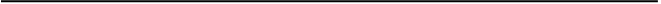 Подпись, Ф.И.О. подписывающего настоящую форму «Сведения о конфликте интересов» от имени Консультанта и документы, подтверждающие полномочия подписывающего представителя КонсультантаПриложение №5к Договору о закупке услуг №____________ от «___»_____________2019 г.                                                                                                                                                                                   ОТЧЕТ ОБ ОКАЗАННЫХ УСЛУГАХ №_________ от «___» _____________г.1. В рамках Договора оказания консультационных услуг по вопросам налогообложения и налогового учета №_____ от «__» __________ 2019г. (далее – Договор), заключенного между АО «НАК «Казатомпром» и _______________ были предоставлены консультации по следующим вопросам:2. Настоящий отчет составлен о том, что, в соответствии с условиями Договора, Исполнитель оказал консультационные услуги в области налогообложения и налогового учета, указанные в п.1. настоящего отчета, надлежащим образом на сумму _________ (______________) тенге, в том числе НДС 12% в размере __________ (___________) тенге. 3. Перечень прилагаемых документов: (отчет с результатами рассмотрения налоговых вопросов Общества, возникших в ходе осуществления деятельности, с описанием представленных разъяснений и рекомендаций)  (Исполнитель)__________________________/______________/_______________
должность подпись расшифровка подписи№ строки ППНаименование, краткая характеристикаДополнительная характеристикаК-воЦена за единицуЕд. изм.Сумма, без НДСМесто поставкиСрокпоставкиУсловия оплаты47-2 УУслуги консультационные           по вопросам налогообложения и налогового учетаУслуги консультационные           по вопросам налогообложения и налогового учета110 000 000услуга10 000 000г. Нур-Султан, ул. Е-10 д. 17/12с даты подписания договора в течение 365 (триста шестьдесят пять) календарных днейПромежуточный платеж (по факту), 100%Заказчик _________________________________                                             Исполнитель                                               __________________УслугиКоличество часовУслуги консультационные по вопросам налогообложения и налогового учета                 _________       часов№ п/пДоговора(m)СтоимостьДоговора(СДj)KZTСуммарная стоимостьтоваров в рамках договора (СТj)KZTCуммарная стоимостьдоговоров субподрядав рамках договора(ССДj)KZTДоля фонда оплаты труда казахстанскихкадров, выполняющегоj-ый договор (Rj)%№ п/пТовара(n)Кол-во товаровЗакупленныхпоставщиком в целяхисполнения договора Цена товараKZTСтоимость(CTi)KZTДоля КС согласноСертификатаСТ-KZ (Ki)%Сертификат СТ-KZСертификат СТ-KZПримечание№ п/пДоговора(m)СтоимостьДоговора(СДj)KZTСуммарная стоимостьтоваров в рамках договора (СТj)KZTCуммарная стоимостьдоговоров субподрядав рамках договора(ССДj)KZTДоля фонда оплаты труда казахстанскихкадров, выполняющегоj-ый договор (Rj)%№ п/пТовара(n)Кол-во товаровЗакупленныхпоставщиком в целяхисполнения договора Цена товараKZTСтоимость(CTi)KZTДоля КС согласноСертификатаСТ-KZ (Ki)%НомерДата выдачиПримечание12  345mИ Т О Г О№ п/пОписание оказанных услугИтого стоимость услуги без НДС1.2.3.Итого***НДС 12%***ВСЕГО с учетом НДС***М.П.